Local Expense Worksheet - OptionalUnwanted Prescription Drug GrantUse this worksheet if your collection has more local expenses than will fit on the Expense Reimbursement and Match worksheet (ARM-ACM-509). You may also use your own spreadsheet or worksheet. Submit this sheet or your own worksheet with ARM-ACM-509.  Receipts and/or invoices should be kept for a period of five years. Copy additional pages as needed. ARM-ACM-447-fillable(Rev. 11/21)ARM-ACM-447-fillable(Rev. 11/21)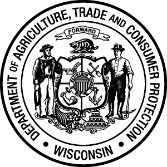 Wisconsin Department of Agriculture, Trade and Consumer ProtectionDivision of Agricultural Resource Management  Bureau of Agrichemical Management 8911  Madison WI  53708-8911Phone: (608) 224-4545  Email: DATCPcswp@Wisconsin.gov Wisconsin Department of Agriculture, Trade and Consumer ProtectionDivision of Agricultural Resource Management  Bureau of Agrichemical Management 8911  Madison WI  53708-8911Phone: (608) 224-4545  Email: DATCPcswp@Wisconsin.gov ITEMVENDORPURCHASE DATEIF USED FOR MATCH, SAY “MATCH”AMOUNT1. $ 2. $ 3. $ 4. $ 5. $ 6. $ 7. $ 8. $ 9. $ 10. $ 11. $ 12. $ Grand Total MatchGrand Total Match$  Grand Total ReimbursementGrand Total Reimbursement$ 